  Cafélista tisdagar hösten 2022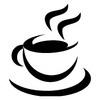 Det är skönt för både stallvärdar, ryttare och besökare att kunna ta en fika i klubbhuset. För att det ska vara möjligt behöver vi er hjälp i ungefär 3-4 timmar en gång per termin. Ni är ofta fler som hjälps åt så dela gärna på tiden om det förenklar för er. Har ni svårt att hinna i tid till caféets öppettid, kom så fort ni kan istället. Hellre öppet en stund än inte alls! Var vänlig notera vilken vecka det är er tur redan nu så att ni inte glömmer. Om ni inte kan på tilldelat datum så byt med någon på listan. På grund av GDPR kan vi inte lämna ut några uppgifter, men de som man delar cafét med rider samma dag, så leta rätt på dem när ni är på plats.   Elever som är yngre än 16 år, behöver ha en vuxen som står tillsammans med dem. Så här fungerar det i korthet (mer info finns i köket):Hämta nyckeln hos ridläraren.Tvätta händer och torka bänkar det första du gör.Brygg kaffe och plocka fram godis samt dricka från godisrummet. Prislista finner du på väggen. Nyckel till glassboxen finns i kassaskrinet. I glassboxen finns kaffebröd som du kan ta upp och tina om du vill. Vill ni baka och ta med en kaka är det väldigt välkommet! Räkna kassan när du stänger och lämna 50: - i växel. Resten lägger ni i ett kuvert som lämnas i brevlådan i godisrummet.Lämna tillbaka nyckeln till ridläraren.Stort tack för ert engagemang!TisdagV 33Filippa AnderssonWilma SjögrenMoa OlssonV 34Vera BergforsLilly AlfredssonAnna-Maria AnderssonV 35Chanelle FMilla MidstenJosefin BjörkmanV 36Maja AxelssonEmelie AnderssonFrida KristianssonV 37Emilia NordsethMiranda LjungqvistV 38Ellinor LiljeqvistFrida SamuelssonV 39Agnes LindMiranda Gren PerssonV 40Linnea KempeHanna Grip HammV 41Nova ErikssonAlva WelanderV 42Tyra HedebergIda FredrikssonV 43Filippa WerdelinElin KlemetsV 44Freja FredriksdotterElvira LindqvistV 45Ebba KarlssonAlva HanssonV 46Elvira AppelqvistElsa LjungbergV 47Stella SörensenIda WinklerV 48Lea RålidEva BjörkmanV 49Nellie NordevikCattis OvebornV 50Mila GawellAnnika NilssonV 51Alicia Brissman GustafssonSara Berggren Herou